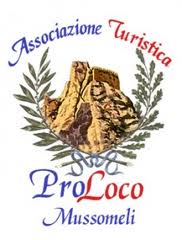 Associazione Turistica Pro LocoP.le Mongibello. sn93014 Mussomeli (CL)C.F. 91000140854Tel. 3277611722 – 3889296340 – 3889348719 e.mail: prolocomussomelicl@libero.it2^ EDIZIONE DELLA SAGRA DELLE GUASTELLE E DEI MERCATINI DI NATALEMODULO PER LA PARTECIPAZIONEIl sottoscritto __________________________________________________________ nato a _________________________________ in via _____________________________________ nella qualità di titolare/rappresentante legale della ditta ____________________________________________________ con sede in _________________________________ via _________________________________________C.F. / P.I. _______________________________________________ Tel/fax __________________________ email _______________________________________________CHIEDEdi partecipare alla 2^ Edizione della Sagra delle guastelle e dei Mercatini di Natale che si svolgerà dal 7 al 10 dicembre a Mussomeli.La Pro Loco di Mussomeli si impegna a mettere a disposizione del sottoscrittore un gazebo esterno e un punto luce, il sottoscrittore dona a titolo di rimborso spese la somma di € 80 per tutta la durata della sagra.La disponibilità del gazebo verrà convalidata al ricevimento del versamento che potrà essere effettuato al seguente IBAN:  IT 08N0897583380000000011466.E’ fatto obbligo agli espositori di adeguarsi alla normativa vigente in tema di certificazione fiscale delle operazioni.Il gestore declina ogni responsabilità per quanto riguarda l’origine, la provenienza e l’autenticità delle merci esposte, vendute o scambiate, nonché per il rispetto degli obblighi di legge da parte degli espositori, che rispondono personalmente sia civilmente che penalmente dell’eventuale mancata osservanza delle disposizioni stesse.   Timbro e Firma